Classifying Reaction ComicSynthesis (Combination) Reactions        A+B=AB         Unbalance: P4+ O2= P2 O3          Balance: P4+ 3 O2= 2P2 O3 +=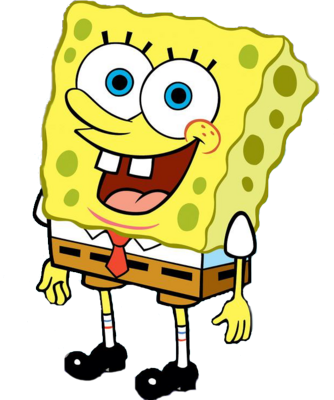 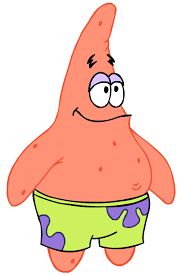 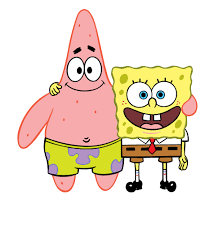 B. Decomposition Reaction                  AB= A+B     Unbalance: NO2= O2+ N2    Balance: 2 NO2= 2 O2+ N2=  + 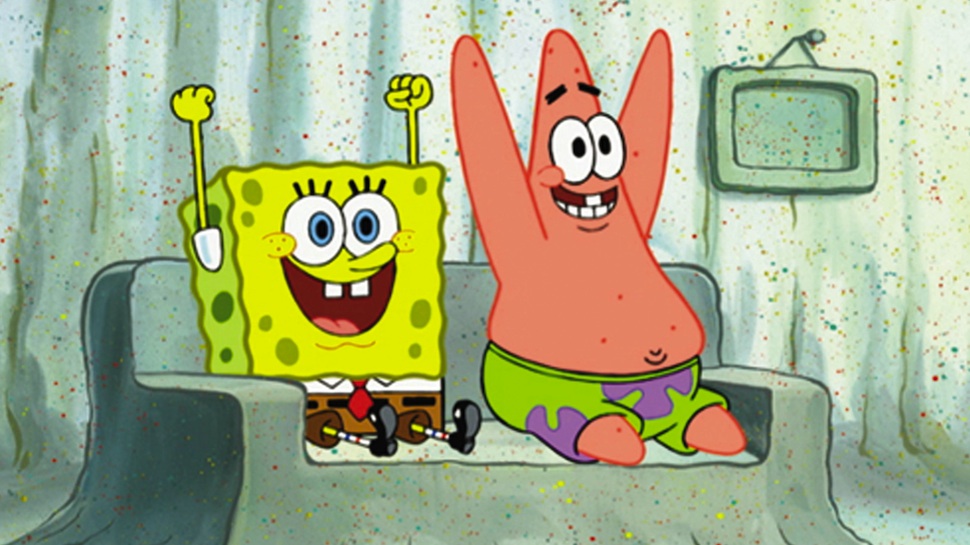 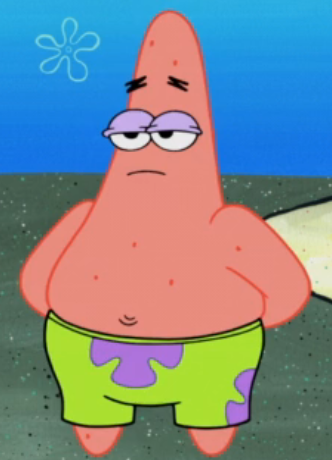 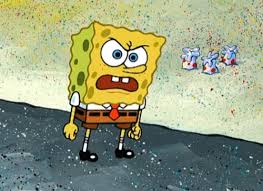 Single Replacement      A+BC= B+ACUnbalance: Pb + H3 PO4= H2+ Pb3(PO4)2Balance: 6 Pb + 4 H3 PO4= 6 H2+ 2Pb3(PO4)2+= +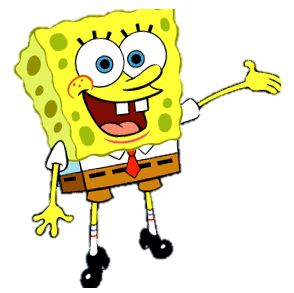 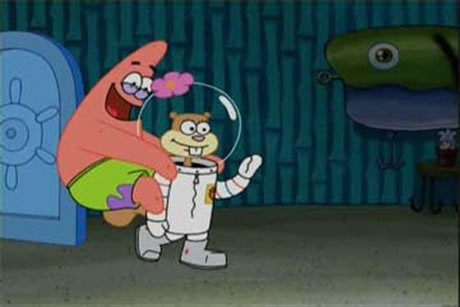 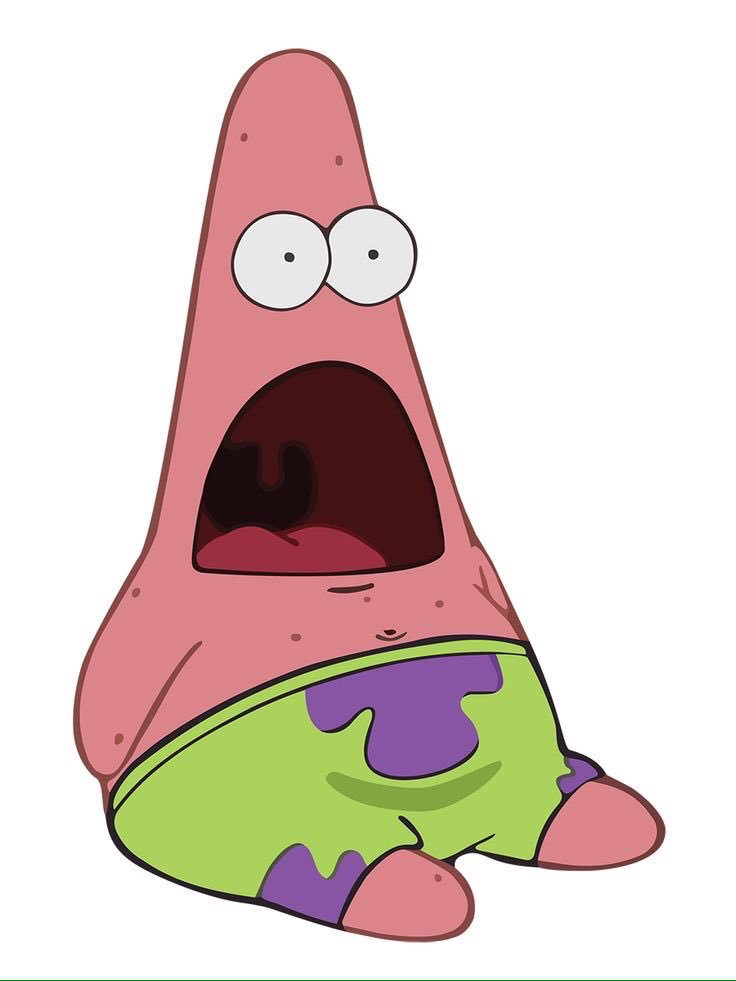 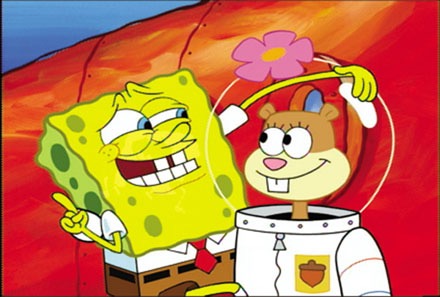 Double Replacement Reaction                    AB+CD= AD+ CBUnbalance:  Mg Cl2 + Li2 CO3 = Mg CO3+ Li ClBalance: Mg Cl2+ Li2 CO3= Mg CO3+ 2Li Cl  +=+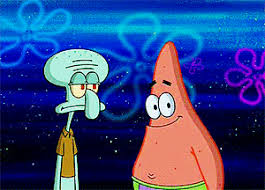 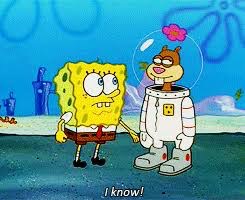 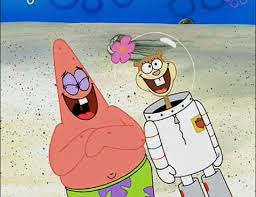 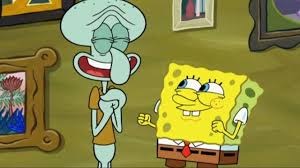 